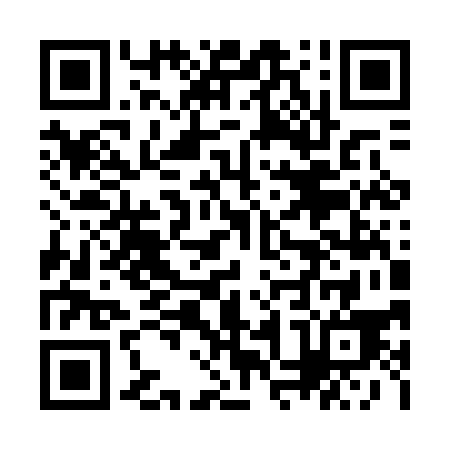 Ramadan times for Abingdon, Ontario, CanadaMon 11 Mar 2024 - Wed 10 Apr 2024High Latitude Method: Angle Based RulePrayer Calculation Method: Islamic Society of North AmericaAsar Calculation Method: HanafiPrayer times provided by https://www.salahtimes.comDateDayFajrSuhurSunriseDhuhrAsrIftarMaghribIsha11Mon6:196:197:371:295:337:217:218:3912Tue6:176:177:351:285:347:227:228:4013Wed6:156:157:331:285:357:237:238:4114Thu6:146:147:321:285:367:257:258:4315Fri6:126:127:301:275:377:267:268:4416Sat6:106:107:281:275:387:277:278:4517Sun6:086:087:261:275:397:287:288:4618Mon6:066:067:251:275:407:297:298:4819Tue6:046:047:231:265:417:317:318:4920Wed6:036:037:211:265:427:327:328:5021Thu6:016:017:191:265:437:337:338:5222Fri5:595:597:171:255:447:347:348:5323Sat5:575:577:161:255:457:357:358:5424Sun5:555:557:141:255:457:367:368:5525Mon5:535:537:121:245:467:387:388:5726Tue5:515:517:101:245:477:397:398:5827Wed5:495:497:091:245:487:407:408:5928Thu5:475:477:071:245:497:417:419:0129Fri5:455:457:051:235:507:427:429:0230Sat5:435:437:031:235:517:437:439:0331Sun5:415:417:011:235:517:457:459:051Mon5:395:397:001:225:527:467:469:062Tue5:385:386:581:225:537:477:479:083Wed5:365:366:561:225:547:487:489:094Thu5:345:346:541:225:557:497:499:105Fri5:325:326:531:215:557:507:509:126Sat5:305:306:511:215:567:527:529:137Sun5:285:286:491:215:577:537:539:158Mon5:265:266:481:205:587:547:549:169Tue5:245:246:461:205:587:557:559:1710Wed5:225:226:441:205:597:567:569:19